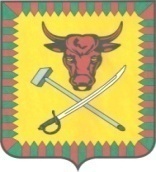 СОВЕТ МУНИЦИПАЛЬНОГО РАЙОНА«ЧИТИНСКИЙ РАЙОН»РЕШЕНИЕ  25 сентября    2018 года                                                                        № 7г. ЧитаО внесении изменений в решение Совета муниципального района «Читинский район» от  25.09.2018 года № 3 «Об избрании счетной комиссии по вопросу тайного голосования по выборам председателя Совета муниципального района «Читинский район», заместителя председателя  Совета муниципального района «Читинский район»Руководствуясь статьей 29  Регламента Совета муниципального района «Читинский район» утвержденного решением Совета муниципального района «Читинский район» от 25.03.2016 года № 212, Совет муниципального района «Читинский район» решил:1.Исключить из состава счетной комиссии по вопросу тайного голосования по выборам председателя Совета  муниципального района «Читинский район», заместителя председателя Совета  муниципального района «Читинский район» депутата Совета муниципального района «Читинский район» О.В. Конусикова, в связи с предложением его кандидатуры на пост заместителя председателя Совета муниципального района «Читинский район».2. Утвердить состав счетной комиссии по вопросу тайного голосования по выборам заместителя председателя Совета  муниципального района «Читинский район», в следующем составе:Кондратьеву Ольгу Андреевну;Рогалева Игоря Андреевича;Рюмкина Алексея Ивановича;Цирельникову Людмилу Иннокентьевну.          3.Обнародовать настоящее решение в уполномоченном печатном органе  газета «Ингода» и разместить на официальном сайте  администрации  муниципального района «Читинский район» в информационно-телекоммуникационной  сети «Интернет». Глава муниципального района «Читинский район»                                                                             В.А. Захаров